Ata da Sessão Pública para julgamento da Tese de Doutorado em Geofísica intitulada: “Processamento de Dados Sísmicos terrestres 3D na Bacia Sedimentar do Recôncavo: Novas Abordagens e Soluções” do aluno Wilker Eduardo Souza, realizada em dezoito de novembro de dois mil e vinte e dois.	Aos dezoito dias do mês de novembro de dois mil e vinte e dois, às nove horas, o professor Milton Porsani, na condição de Presidente da Banca, iniciou os trabalhos da defesa enviando ao senhor Wilker Eduardo Souza questões formuladas pelos examinadores. As quatorze horas, por videoconferências na plataforma Google Meet, o professor Michelângelo Silva, Coordenador do Programa de Pós-Graduação em Geofísica, seguindo o procedimento adotado pelo Colegiado, iniciou os trabalhos de defesa pública da Tese de Doutorado em Geofísica do senhor Wilker Eduardo Souza, com a Banca Examinadora constituída pelos doutores: Milton José Porsani (orientador, UFBA), Michelângelo Gomes da Silva (UFBA), Rafael Rodrigues Manenti (University of Alberta), Sergio Adriano Moura Oliveira (UENF) e Sérgio Luciano Freire (CPGEO). Desta forma, na sala da plataforma Google Meet reservada ao ambiente de defesa, o senhor Wilker Souza fez a apresentação oral de sua Tese de Doutorado intitulada “Processamento de Dados Sísmicos terrestres 3D na Bacia Sedimentar do Recôncavo: Novas Abordagens e Soluções” no tempo aproximado de cinquenta minutos. Em seguida, cada examinador leu suas questões e o doutorando leu suas respostas estabelecendo-se um debate onde o doutorando esclareceu pontos de seu trabalho. Concluída esta etapa, foi franqueada a palavra à plateia que não se manifestou. Finalmente, o Presidente suspendeu os trabalhos para os examinadores elaborarem os seus pareceres. Retornando aos trabalhos, os pareceres foram lidos e obteve-se o seguinte resultado: Dr. Milton Porsani – APROVADO, Dr. Michelângelo Silva – APROVADO, Dr. Rafael Manenti – APROVADO, Dr. Sergio Adriano Oliveira – APROVADO e o Dr. Sergio Freire – APROVADO. Desta maneira o doutorando Wilker Eduardo Souza foi considerado APROVADO. O Presidente, então, agradeceu aos membros da Banca Examinadora pelo trabalho realizado e a presença do público e as 17:42 horas deu por encerrada a sessão. E eu, Júlio Leão Brandão, secretário do PPGEOF, lavrei a presente ata que, após lida e aprovada, será assinada. Salvador, 18 de novembro de 2022.//////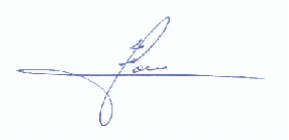 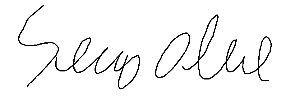 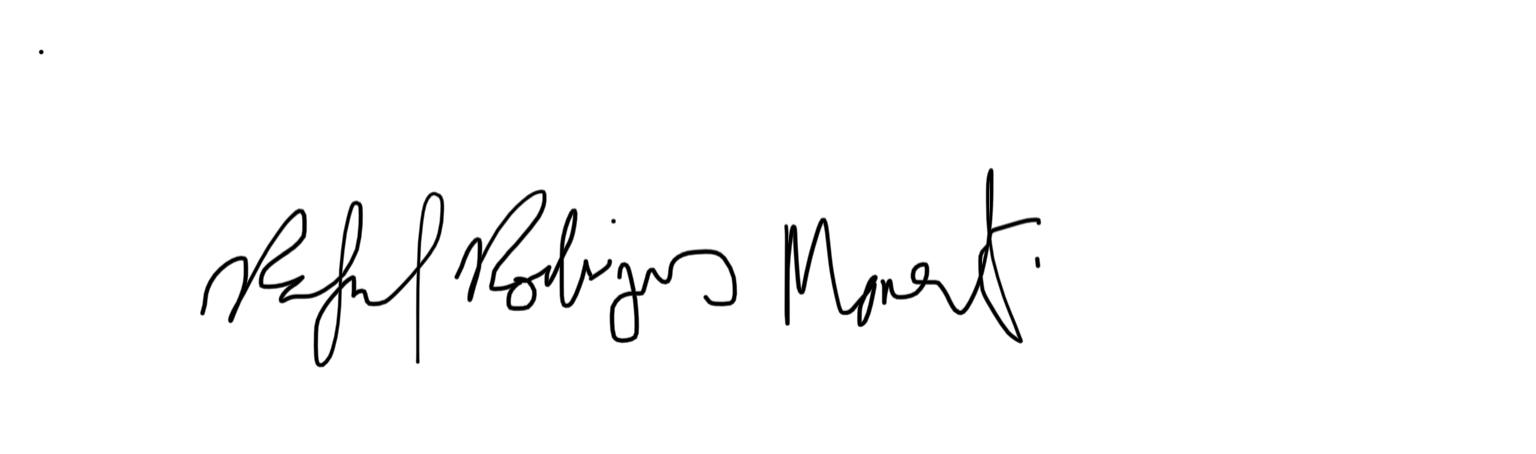 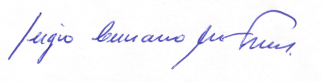 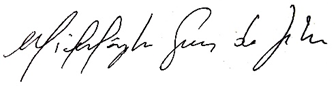 